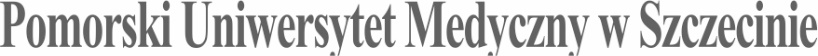 SYLABUS ZAJĘĆInformacje ogólne*zaznaczyć odpowiednio, zmieniając □ na XInformacje szczegółowe*Przykładowe sposoby weryfikacji efektów kształcenia:EP – egzamin pisemnyEU – egzamin ustnyET – egzamin testowyEPR – egzamin praktycznyK – kolokwiumR – referatS – sprawdzenie umiejętności praktycznychRZĆ – raport z ćwiczeń z dyskusją wynikówO – ocena aktywności i postawy studenta SL – sprawozdanie laboratoryjneSP – studium przypadkuPS – ocena umiejętności pracy samodzielnejW – kartkówka przed rozpoczęciem zajęćPM – prezentacja multimedialnai inneNazwa ZAJĘĆ:  Statystyka Nazwa ZAJĘĆ:  Statystyka Rodzaj ZAJĘĆObowiązkowyWydział PUM Wydział Nauk o ZdrowiuKierunek studiów Psychologia zdrowiaSpecjalność -Poziom studiów jednolite magisterskie X *I stopnia □II stopnia □Forma studiówStacjonarneRok studiów /semestr studiów2 rok, 1 semestrLiczba przypisanych punktów ECTS 2Formy prowadzenia zajęć (liczba godzin)Wykłady: 10h; ćwiczenia 20h Sposoby weryfikacji i oceny efektów uczenia się zaliczenie na ocenę: opisoweKierownik jednostkidr n. zdr. Artur Kotwase-mail: artur.kotwas@pum.edu.plAdiunkt dydaktyczny lub osoba odpowiedzialna za przedmiotdr n. zdr. Artur Kotwase-mail: artur.kotwas@pum.edu.plStrona internetowa jednostkihttps://www.pum.edu.pl/studia_iii_stopnia/informacje_z_jednostek/wnoz/katedra_medycyny_spoecznej/samodzielna_pracownia_metodologii_bada_naukowych_i_biostatystyki/Język prowadzenia zajęćPolskiCele zajęćCele zajęćCelem przedmiotu jest zdobycie wiedzy związanej z gromadzeniem, analizowaniem i interpretowaniem informacji o charakterze ilościowym i jakościowym. Szczególną wagę przypisano danym związanym z funkcjonowaniem sektora ochrony zdrowia: informacji medycznych oraz związanych z szeroko pojętym zdrowiemWymagania wstępne w zakresie WiedzyWiedza i umiejętności związane z zasadami i metodami matematyki, informatyki i logikiWymagania wstępne w zakresie UmiejętnościWiedza i umiejętności związane z zasadami i metodami matematyki, informatyki i logikiWymagania wstępne w zakresie Kompetencji społecznychWiedza i umiejętności związane z zasadami i metodami matematyki, informatyki i logikiEFEKTY UCZENIA SIĘEFEKTY UCZENIA SIĘEFEKTY UCZENIA SIĘEFEKTY UCZENIA SIĘlp. efektu uczenia się Student, który zaliczył ZAJĘCIAwie/umie/potrafi:SYMBOL (odniesienie do) efektów uczenia się dla kierunkuSposób weryfikacji efektów UCZENIA SIĘ*W01Potrafi dobrać metodę statystyczną do konkretnego problemu badawczego i go rozwiązać.W38KU01Potrafi dotrzeć do publicznych danych statystycznych i zastosować poznane metody statystyczne. U03RZĆU02Potrafi redagować i przedstawiać w formie pisemnej i ustnej wnioski z przeprowadzonych analiz statystycznych.U04RZĆU03Potrafi interpretować dane liczbowe związane z podjętym kierunkiem studiów oraz prezentuje w wyniki własnych działań i przemyśleń.U17RZĆU04Posiada pogłębioną umiejętność przygotowania różnych prac pisemnych w obszarze właściwym dla psychologii lub w obszarze interdyscyplinarnymU18RZĆU05Posiada umiejętność posługiwania się narzędziami statystycznymi.U20RZĆU06Potrafi integrować wiedzę z pokrewnych dyscyplin oraz znajdować dla niej zastosowanie w psychologiiU47RZĆK01Rozpoznaje własne ograniczenia i potrzeby edukacyjne oraz planuje własną aktywność edukacyjną.K05RZĆTabela efektów UCZENIA SIĘ w odniesieniu do formy zajęćTabela efektów UCZENIA SIĘ w odniesieniu do formy zajęćTabela efektów UCZENIA SIĘ w odniesieniu do formy zajęćTabela efektów UCZENIA SIĘ w odniesieniu do formy zajęćTabela efektów UCZENIA SIĘ w odniesieniu do formy zajęćTabela efektów UCZENIA SIĘ w odniesieniu do formy zajęćTabela efektów UCZENIA SIĘ w odniesieniu do formy zajęćTabela efektów UCZENIA SIĘ w odniesieniu do formy zajęćTabela efektów UCZENIA SIĘ w odniesieniu do formy zajęćTabela efektów UCZENIA SIĘ w odniesieniu do formy zajęćlp. efektu uczenia sięEfekty uczenia sięForma zajęćForma zajęćForma zajęćForma zajęćForma zajęćForma zajęćForma zajęćForma zajęćlp. efektu uczenia sięEfekty uczenia sięWykładSeminariumĆwiczeniaĆwiczenia kliniczneSymulacjeE-learningInne formy1Potrafi dobrać metodę statystyczną do konkretnego problemu badawczego i go rozwiązać.X2Potrafi dotrzeć do publicznych danych statystycznych i zastosować poznane metody statystyczne. X3Potrafi redagować i przedstawiać w formie pisemnej i ustnej wnioski z przeprowadzonych analiz statystycznych.X4Potrafi interpretować dane liczbowe związane z podjętym kierunkiem studiów oraz prezentuje w wyniki własnych działań i przemyśleń.X5Posiada pogłębioną umiejętność przygotowania różnych prac pisemnych w obszarze właściwym dla psychologii lub w obszarze interdyscyplinarnymX6Posiada umiejętność posługiwania się narzędziami statystycznymi.X7Potrafi integrować wiedzę z pokrewnych dyscyplin oraz znajdować dla niej zastosowanie w psychologiiX8Rozpoznaje własne ograniczenia i potrzeby edukacyjne oraz planuje własną aktywność edukacyjną.XTABELA TREŚCI PROGRAMOWYCHTABELA TREŚCI PROGRAMOWYCHTABELA TREŚCI PROGRAMOWYCHTABELA TREŚCI PROGRAMOWYCHLp. treści programowejTreści programoweIlość godzinOdniesienie do efektów uczenia się dla ZAJĘĆSemestr zimowySemestr zimowySemestr zimowySemestr zimowyWykłady:TK_01Podstawy teoretyczne metod statystycznych stosowanych w naukach biomedycznych10W38Ćwiczenia:TK_02Zasady opracowywania danych4U03, U04, U17, U18, U20, U47, K05TK_03Podstawowe (opisowe) techniki analizy danych8U03, U04, U17, U18, U20, U47, K05TK_04Wnioskowanie statystyczne8U03, U04, U17, U18, U20, U47, K05Zalecana literatura:Zalecana literatura:Literatura podstawowaLiteratura podstawowaPetrie Aviva, Sabin Caroline, Statystyka medyczna w zarysie, wydaw. PZWL, Warszawa 2006Petrie Aviva, Sabin Caroline, Statystyka medyczna w zarysie, wydaw. PZWL, Warszawa 2006Watała Cezary, Biostatystyka – wykorzystanie metod statystycznych w pracy badawczej w naukach biomedycznych, wydaw. Medica press, Łódź 2012Watała Cezary, Biostatystyka – wykorzystanie metod statystycznych w pracy badawczej w naukach biomedycznych, wydaw. Medica press, Łódź 2012Nakład pracy studenta  Nakład pracy studenta  Forma nakładu pracy studenta (udział w zajęciach, aktywność, przygotowanie sprawozdania, itp.)Obciążenie studenta [h]Obciążenie studenta [h]Forma nakładu pracy studenta (udział w zajęciach, aktywność, przygotowanie sprawozdania, itp.)W ocenie (opinii) nauczycielaW ocenie (opinii) nauczycielaGodziny kontaktowe z nauczycielem3030Przygotowanie do ćwiczeń/seminarium55Czytanie wskazanej literatury55Napisanie raportu z laboratorium/ćwiczeń/przygotowanie projektu/referatu itp.55Przygotowanie do kolokwium/kartkówki55Przygotowanie do egzaminuInne …..Sumaryczne obciążenie pracy studenta5050Punkty ECTS za moduł/przedmiot2UwagiUwagi